SSK BEČOV 27.6.2015Výsledky sportovních střeleb

VPi / VRe, MPi /MRe, MPu:
1. Martin Křapka Nástřel 293 bodů
2. Josef Kašpar               283 b.
3. Jaroslav Säckl             282 b. 
4. Jiří Šurina                    279 b.
5. Jiří Bečvář                   276 b.
6. Libor Manda               274 b.
7. Zdeněk Kuliš.             262 b.
8. Václav Fiška.             260 b.
9. Jindřich Hrneček.       258 b.
10.Tomáš Jurčík.           257 b.
11.Martin Seidl.              249 b. 
12.Michal Šurina.           247 b.
13. Jiří Sladký                247 b.
14. Jan Bureš.               223 b.
15. Racek.                     206 b.
16. Zdeněk Dalík.          136 b.
17. Hana Krušinová.        86 b.

PePi/PeRe - jednoruč:
1. Tomáš Jurčík.             81 b.
2. Michal Šurina.             66 b.
3. Zdeněk Kuliš.              62 b.
4. Václav Fiška.              58 b.
5. Jiří Šurina.                  51 b.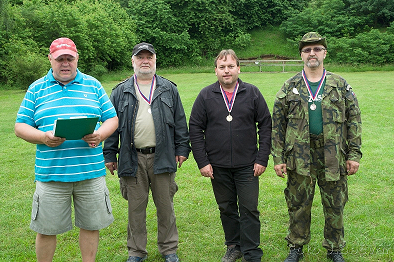 